Entregamos educación personalizada de calidad basada en valores, disciplina y conocimientos para formar jóvenes que puedan desarrollarse e integrarse exitosamente a la sociedad del mañana. 

Misión:  Acoger a todos los niños y niñas en igualdad de condiciones, brindándoles una educación integral de calidad, potenciando el desarrollo de sus capacidades, habilidades y competencias, para formar estudiantes con las herramientas necesarias para la continuidad de estudios. 

Visión: La visión de la Escuela Básica Santa Sofía es formar estudiantes integrales con un espíritu crítico, participativo, informado y resiliente, siendo un agente de cambio activo y constructivo para la sociedad.Dirección: coronel Alejandro Sepúlveda N°6970 | Peñalolén  enlaces.santasofia@gmail.com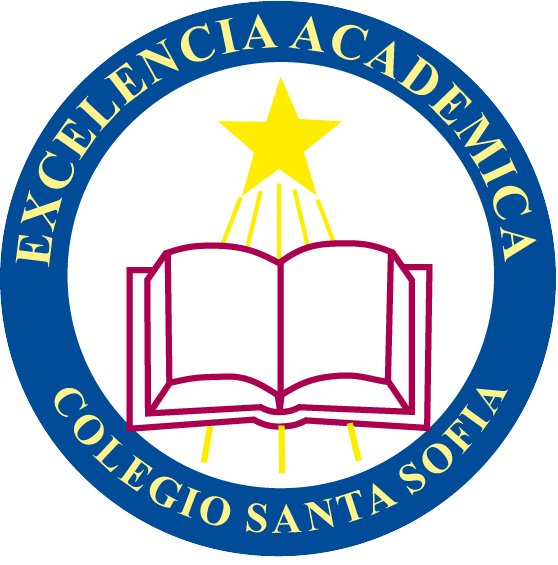 ¿Qué es la convivencia escolar?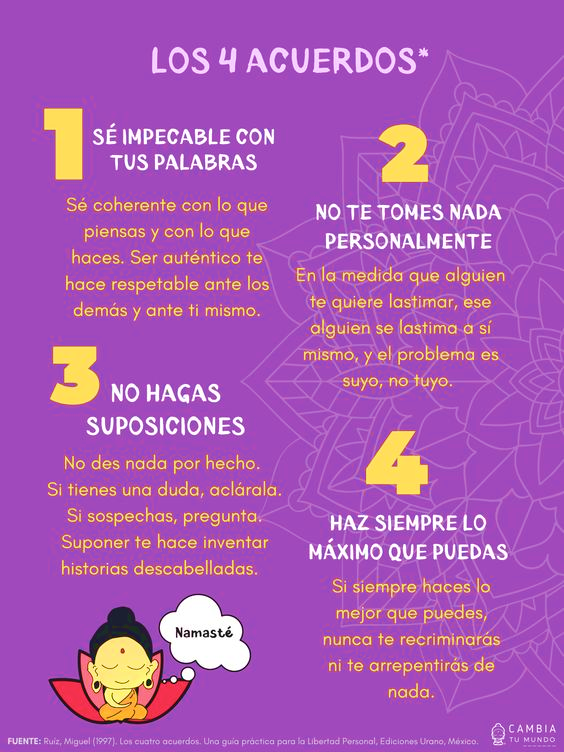 Sugerencias para una adecuada convivencia en el hogarSugerencias para una adecuada convivencia en el hogar¿Qué es la convivencia escolar?¿Qué es la convivencia escolar?¿Qué es la convivencia escolar?¿Qué es la convivencia escolar?¿Qué es la convivencia escolar?¿Qué es la convivencia escolar?4